Me llamo es: ___________________________________			Hoy es: ________________________L.I. I can recall my previous understanding of different Spanish terms.1. Write the English and Spanish names for these numbers.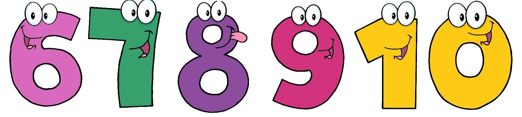 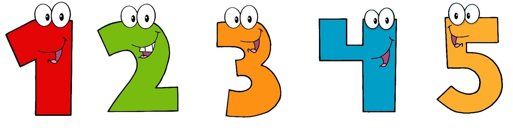 2. Complete the boxes with the matching Spanish phrase.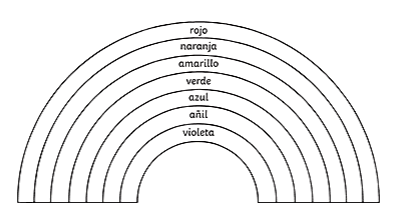 3. Colour the rainbow to match the words written in Spanish.4. Draw lines to match the days of the week in English and in Spanish.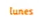 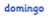 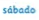 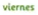 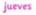 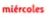 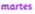 5. 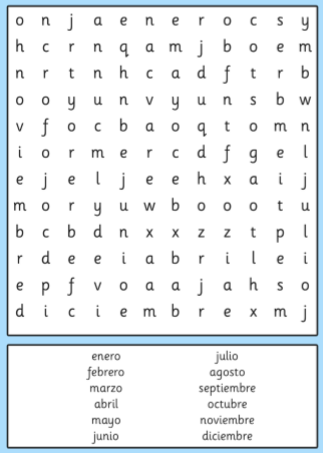 6. Draw a picture of the fruit that matches the Spanish word.Songs for if you are finished or if you need help:On YouTube, search:Happy Sunshine Friends – Spanish fruits and you should find a Spanish/English song Basho and Friends – numbers to 20Basho Mosko – Spanish alphabetJack Hartmann – 7 days of the week in SpanishHelloHelloHow are you?How are you?goodbyeAnd you?Yes/NoWhat is your name?My name isPleaseThank youI’m goodI’m sadI’m so soHow old are you?I’m 11 years oldplátanomanzanaperafresasciruelanaranjacocosandíauvapiñalimónaguacate